              . Петропавловск-Камчатский, ул. Владивостокская, 47\4, тел/факс:(8-415-2) 23-26-62   Email:kkdib@bk.ruУважаемые Коллеги!	Администрация ГБУЗ "Камчатская краевая детская инфекционная больница" приглашает на работу  молодых врачей по специальности: врач-инфекционист, врач-педиатр, врач- анестезиолог - реаниматолог. С оплатой на основании штатного расписания и условий труда от 140 000-00 руб., согласно правилам внутреннего трудового распорядка и другим локально-нормативным актам, принятыми в учреждении, с предоставлением гарантий и компенсаций, предусмотренных Законом Камчатского края № 561 от 2014 года «О гарантиях и компенсациях для лиц, проживающих в Камчатском крае и работающих в государственных органах Камчатского края, краевых государственных учреждениях», Постановлением Правительства Камчатского края от 08.04.2011 N 133-П «Об утверждении Порядка компенсации расходов, связанных с переездом к новому месту жительства в другую местность, работникам организаций, финансируемых из краевого бюджета, и членам их семей». Меры социальной поддержки: единовременные компенсационные выплаты, компенсация расходов связанных с коммерческим наймом.Работнику устанавливаются стимулирующие выплаты за особые условия труда и дополнительную нагрузку:- Постановление Правительства Российской Федерации от 30.10.2020 № 1762  "О государственной социальной поддержке в 2020 - 2021 годах медицинских и иных работников медицинских и иных организаций (их структурных подразделений), оказывающих медицинскую помощь (участвующих в оказании, обеспечивающих оказание медицинской помощи) по диагностике и лечению новой коронавирусной инфекции (COVID-19), медицинских работников, контактирующих с пациентами с установленным диагнозом новой коронавирусной инфекции. - Правительства КК от 13.04.2020 г.  № 131-П "Об установлении выплат стимулирующего характера за особые условия труда и дополнительную нагрузку работникам медицинских организаций, подведомственных Министерству здравоохранения Камчатского края, оказывающим медицинскую помощь гражданам, у которых выявлена новая коронавирусная инфекция, и лицам из групп риска заражения новой коронавирусной инфекцией. Главный врач 							О.В. КомбароваИсполнительНачальник отдела кадровАртеменко В.В. т. 8-962-291-3342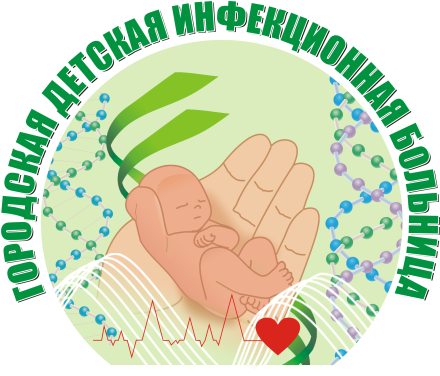 МУНИЦИПАЛЬНОЕ БЮДЖЕТНОЕ УЧРЕЖДЕНИЕ ЗДРАВООХРАНЕНИЯ«ГОРОДСКАЯ ДЕТСКАЯ ИНФЕКЦИОННАЯ БОЛЬНИЦА»          "____"_______2022  год           № __________